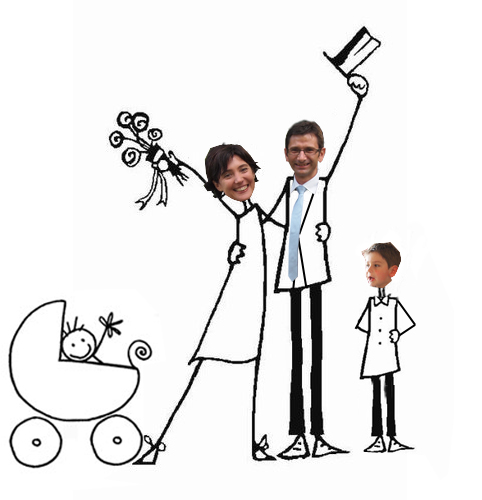 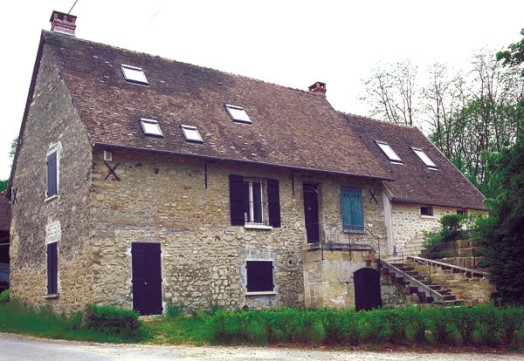 lelaC’estlelaC’estlelaC’estlelaC’estlelaC’estlelaC’estlelaC’estlelaC’estlelaC’estlelaC’estlelaC’est